OŚWIADCZENIE UCZESTNIKA PROJEKTU nt. sytuacji po zakończonym udziale 
w ProjekcieDoskonałość dydaktyczna uczelniPotwierdzam własnoręcznym podpisem prawidłowość podanych danych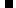 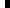 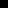 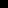 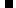 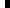 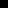 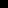 	data 	 	czytelny podpis uczestnika DANE UCZESTNIKA DANE UCZESTNIKA DANE UCZESTNIKA Imię Nazwisko  PESEL Płeć kobietamężczyzna Data zakończenia udziału w projekcie
(DD-MM-RRRR) - wypełnia WSIiZStatus osoby na rynku pracy w okresie czterech tygodni od zakończenia udziału w Projekcie (zaznaczyć właściwe wpisując X w odpowiedniej kratce) Status osoby na rynku pracy w okresie czterech tygodni od zakończenia udziału w Projekcie (zaznaczyć właściwe wpisując X w odpowiedniej kratce) Status osoby na rynku pracy w okresie czterech tygodni od zakończenia udziału w Projekcie (zaznaczyć właściwe wpisując X w odpowiedniej kratce) osoba pracującawykonuję pracę przynoszącą zarobek lub dochód;prowadzę działalność gospodarczą lub pomagam w rodzinnej działalności gospodarczej;prowadzę gospodarstwo rolne lub pomagam w rodzinnym gospodarstwie rolnym;Odbywam praktykę zawodową przynoszącą zarobek lub dochódOdbywam płatny staż/ przygotowanie zawodowe przynoszące zarobek lub dochód(nie dotyczy stażu/ przygotowania zawodowego, na które kieruje urząd pracy, ponieważ w tym przypadku jest Pan/Pani cały czas zarejestrowany(a) jako osoba bezrobotna)jestem w trakcie zakładania działalności gospodarczej;jestem w trakcie zakładania gospodarstwa rolnegoprzebywam na urlopie macierzyńskim/ rodzicielskim.wykonuję pracę przynoszącą zarobek lub dochód;prowadzę działalność gospodarczą lub pomagam w rodzinnej działalności gospodarczej;prowadzę gospodarstwo rolne lub pomagam w rodzinnym gospodarstwie rolnym;Odbywam praktykę zawodową przynoszącą zarobek lub dochódOdbywam płatny staż/ przygotowanie zawodowe przynoszące zarobek lub dochód(nie dotyczy stażu/ przygotowania zawodowego, na które kieruje urząd pracy, ponieważ w tym przypadku jest Pan/Pani cały czas zarejestrowany(a) jako osoba bezrobotna)jestem w trakcie zakładania działalności gospodarczej;jestem w trakcie zakładania gospodarstwa rolnegoprzebywam na urlopie macierzyńskim/ rodzicielskim.Osoba bezrobotnazarejestrowany(a) w urzędzie pracy jako bezrobotny(a) lubnie pracuję i nie jestem zarejestrowany(a) w urzędzie pracy, ale poszukujępracy i jestem gotowy(a) do jej podjęciazarejestrowany(a) w urzędzie pracy jako bezrobotny(a) lubnie pracuję i nie jestem zarejestrowany(a) w urzędzie pracy, ale poszukujępracy i jestem gotowy(a) do jej podjęciaOsoba bierna zawodowoOsoby będące na urlopie wychowawczym (rozumianym jako nieobecność w pracy, spowodowana opieką nad dzieckiem w okresie, który nie mieści się w ramach urlopu macierzyńskiego lub urlopu rodzicielskiego), uznawane są za bierne zawodowo, chyba że są już zarejestrowane jako bezrobotne (wówczas status bezrobotnego ma pierwszeństwo).Osoby prowadzące działalność na własny rachunek (w tym bezpłatnie pomagający osobie prowadzącej działalność członek rodziny) nie są uznawane za bierne zawodowonie pracuję, nie jestem zarejestrowany(a) wurzędzie pracy i nie poszukuję pracy.nie pracuję, nie jestem zarejestrowany(a) wurzędzie pracy i nie poszukuję pracy.Czy w okresie czterech tygodni od zakończenia udziału w projekcie Pan/Panikontynuuje zatrudnienienie podjęłam/ nie podjąłem żadnej nowej aktywności po zakończeniu udziału w projekciepodjęłam/podjąłem pracę / rozpoczęłam/rozpocząłem prowadzenie działalności na własny rachunekposzukuję pracyposzukuję pracy po przerwie związanej z urodzeniem / wychowaniem dzieckapracuję / prowadzę działalność na własny rachunek po przewie związanej z urodzeniem / wychowaniem dzieckakontynuuje zatrudnienienie podjęłam/ nie podjąłem żadnej nowej aktywności po zakończeniu udziału w projekciepodjęłam/podjąłem pracę / rozpoczęłam/rozpocząłem prowadzenie działalności na własny rachunekposzukuję pracyposzukuję pracy po przerwie związanej z urodzeniem / wychowaniem dzieckapracuję / prowadzę działalność na własny rachunek po przewie związanej z urodzeniem / wychowaniem dzieckaCzy w okresie czterech tygodni od zakończenia udziału w projekcie rozpoczął(ęła)
Pan/Pani kształcenie lub szkolenietaknietaknieCzy w okresie do czterech (4) tygodni od zakończenia udziału w projekcie uzyskał/-a Pan/Pani kwalifikacje lub nabył/-a kompetencje (np. szkolenie zakończone egzaminem, certyfikatem, zaświadczeniem potwierdzającym nabycie kompetencji/uzyskanie kwalifikacji)?    taknietaknie